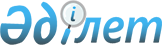 Мәслихаттың 2008 жылғы 23 желтоқсандағы № 151 "Рудный қаласының 2009 жылға арналған қалалық бюджеті туралы" шешіміне өзгерістер мен толықтырулар енгізу туралыҚостанай облысы Рудный қаласы мәслихатының 2009 жылғы 3 тамыздағы № 238 шешімі. Қостанай облысы Рудный қаласының Әділет басқармасында 2009 жылғы 12 тамызда № 9-2-141 тіркелді

      Қазақстан Республикасының 2008 жылғы 4 желтоқсандағы Бюджет кодексінің 106 және 109-баптарына, Қазақстан Республикасының 2001 жылғы 23 қаңтардағы "Қазақстан Республикасындағы жергілікті мемлекеттік басқару және өзін-өзі басқару туралы" Заңының 6-бабына сәйкес, сондай-ақ Қостанай облысы мәслихатының 2009 жылғы 27 шілдедегі № 206 "Қостанай облысының 2009 жылға арналған облыстық бюджеті туралы" 2008 жылғы 12 желтоқсандағы № 140 шешіміне өзгерістер мен толықтырулар енгізу туралы" Нормативтік құқықтық актілердің мемлекеттік тіркеу тізіліміңде нөмірі 3686 шешіміне, Рудный қаласы әкімдігінің 2009 жылғы 27 шілдедегі № 904 "Рудный қалалық мәслихатының қарауына Рудный қалалық мәслихатының "Мәслихаттың 2008 жылғы 23 желтоқсандағы № 151 "Рудный қаласының 2009 жылға арналған қалалық бюджеті туралы" шешіміне өзгерістер мен толықтырулар енгізу туралы" шешімінің жобасын енгізу туралы" қаулысын қарап мәслихат ШЕШТІ:



      1. Мәслихаттың "Рудный қаласының 2009 жылға арналған қалалық бюджеті туралы" 2008 жылғы 23 желтоқсандағы № 151 (Нормативтік құқықтық актілердің мемлекеттік тіркеу тізіліміңде нөмірі 9-2-118, 2009 жылғы 16 қаңтарда "Рудненский рабочий" қалалық газетінде жарияланған, мәслихаттың 2009 жылғы 16 қаңтардағы № 162 "Мәслихаттың 2008 жылғы 23 желтоқсандағы № 151 "Рудный қаласының 2009 жылға арналған қалалық бюджеті туралы" шешіміне өзгерістер мен толықтырулар енгізу туралы", Нормативтік құқықтық актілердің мемлекеттік тіркеу тізіліміңде нөмірі 9-2-120, 2009 жылғы 12 ақпанда "Рудненский рабочий" қалалық газетінде 6 нөмірімен жарияланған шешімімен, мәслихаттың 2009 жылғы 22 сәуірдегі № 198 "Мәслихаттың 2008 жылғы 23 желтоқсандағы № 151 "Рудный қаласының 2009 жылға арналған қалалық бюджеті туралы" шешіміне өзгерістер енгізу туралы", Нормативтік құқықтық актілердің мемлекеттік тіркеу тізіліміңде нөмірі 9-2-131, 2009 жылғы 15 сәуірде "Рудненский рабочий" қалалық газетінде 19 нөмірімен жарияланған шешімімен өзгерістер мен толықтырулар енгізілді) шешіміне мынадай өзгерістер мен толықтырулар енгізілсін:



      көрсетілген шешімінің 1-тармағы жаңа редакцияда жазылсын:

      "1. Рудный қаласының 2009 жылға арналған қалалық бюджеті 1-қосымшаға сәйкес мына көлемдерде бекітілсін:

      1) кірістер – 8 102 288,9 мың теңге, оның ішінде:

      салықтық түсімдер – 5 639 746 мың теңге;

      салықтық емес түсімдер – 8 822 мың теңге;

      негізгі капиталды сатудан түсетін түсімдер – 149 996 мың теңге;

      трансферттер түсімі – 2 303 724,9 мың теңге;

      2) шығындар – 8 136 219,2 мың теңге;

      3) таза бюджеттік кредиттеу – 0 мың теңге;

      4) қаржы активтерімен операциялар бойынша сальдо – 0 мың теңге;

      5) бюджет тапшылығы (профициті) (теріс) – 33 930,3 мың теңге;

      6) бюджет тапшылығын қаржыландыру (профицитін пайдалану) – 33 930,3 мың теңге, оның ішінде: бюджет қаражатының пайдаланылатын қалдықтары – 33 930,3 мың теңге";



      көрсетілген шешімінің 4-тармағында "Рудный қаласы әкімдігінің 2009 жылға арналған резерві" сөздерінен кейін "13 977,6" саны "16 440,6" санымен ауыстырылсын;



      көрсетілген шешімімен бекітілген 1-қосымша осы шешімімен қоса беріліп отырған қосымшаға сәйкес жаңа редакцияда жазылсын.



      2. Осы шешім 2009 жылғы 1 қаңтардан бастап қолданысқа енгізіледі.      Тоғызыншы кезекті сессияның 

      төрағасы, Қалалық мәслихатының 

      хатшысы                                    В. Лощинин      КЕЛІСІЛДІ:       Рудный қаласы әкімдігінің 

      "Рудный қалалық қаржы бөлімі" 

      мемлекеттік мекемесінің бастығы

      ___________________ М. Досболов

      03.08.2009 ж.      Рудный қаласы әкімдігінің 

      "Рудный қалалық экономика 

      және бюджеттік жоспарлау бөлімі" 

      мемлекеттік мекемесінің бастығы 

      __________________ С. Искуженов 

      03.08.2009 ж.      "Қазақстан Республикасы Қаржы

      министрлігі Салық комитетінің 

      Қостанай облысы бойынша салық 

      департаменті Рудный қаласы 

      бойынша салық басқармасы" 

      мемлекеттік мекемесінің бастығы

      _____________________ Е. Зикеев

      03.08.2009 ж.

 

 

Мәслихаттың                

2009 жылғы 3 тамыздағы     

№ 238 шешіміне қосымша     

Мәслихаттың                

2008 жылғы 23 желтоқсандағы

№ 151 шешіміне 1-қосымша   Рудный қаласының 2009 жылға арналған қалалық бюджеті
					© 2012. Қазақстан Республикасы Әділет министрлігінің «Қазақстан Республикасының Заңнама және құқықтық ақпарат институты» ШЖҚ РМК
				СанатыСанатыСанатыСанатыСома, мың теңгеСыныбы                АтауыСыныбы                АтауыСыныбы                АтауыСома, мың теңгеIшкi сыныбыIшкi сыныбыСома, мың теңге12345I. Кірістер8102288,91
Салықтық түсімдер5639746101Табыс салығы19409301012Жеке табыс салығы1940930103Әлеуметтiк салық19621821031Әлеуметтік салық1962182104Меншiкке салынатын салықтар9452931041Мүлiкке салынатын салықтар8348811043Жер салығы222551044Көлiк құралдарына салынатын салық88157105Тауарларға, жұмыстарға және қызметтерге салынатын iшкi салықтар7702471052Акциздер3469051053Табиғи және басқа да ресурстарды пайдаланғаны үшiн түсетiн түсiмдер3969161054Кәсiпкерлiк және кәсiби қызметтi жүргiзгенi үшiн алынатын алымдар26426108Заңдық мәнді іс-әрекеттерді жасағаны және (немесе) оған уәкілеттігі бар мемлекеттік органдар немесе лауазымды адамдар құжаттар бергені үшін алынатын міндетті төлемдер210941081Мемлекеттік баж210942
Салықтық емес түсiмдер8822201Мемлекеттік меншіктен түсетін кірістер80222011Мемлекеттік кәсіпорындардың таза кірісі бөлігінің түсімдері302015Мемлекет меншігіндегі мүлікті жалға беруден түсетін кірістер7992206Басқа да салықтық емес түсiмдер8002061Басқа да салықтық емес түсiмдер8003
Негізгі капиталды сатудан түсетін түсімдер149996301Мемлекеттік мекемелерге бекітілген мемлекеттік мүлікті сату1053923011Мемлекеттік мекемелерге бекітілген      мемлекеттік мүлікті сату105392303Жердi және материалдық емес активтердi сату446043031Жерді сату386043032Материалдық емес активтерді сату60004
Трансферттер түсімі2303724,9402Мемлекеттiк басқарудың жоғары тұрған органдарынан түсетiн трансферттер2303724,94022Облыстық бюджеттен түсетiн трансферттер2303724,9Функционалдық топФункционалдық топФункционалдық топФункционалдық топФункционалдық топСома, мың теңгеКіші функционалдық топ      АтауыКіші функционалдық топ      АтауыКіші функционалдық топ      АтауыКіші функционалдық топ      АтауыСома, мың теңгеБюджеттік бағдарламалардың әкiмшiсiБюджеттік бағдарламалардың әкiмшiсiБюджеттік бағдарламалардың әкiмшiсiСома, мың теңгеБағдарламаБағдарламаСома, мың теңге123456II. Шығындар8136219,21
Жалпы сипаттағы мемлекеттiк қызметтер9308501Мемлекеттiк басқарудың жалпы функцияларын орындайтын өкiлдi, атқарушы және басқа органдар64581112Аудан (облыстық маңызы бар қала) мәслихатының аппараты10392001Аудан (облыстық маңызы бар қала) мәслихатының қызметін қамтамасыз ету10392122Аудан (облыстық маңызы бар қала) әкімінің аппараты37992001Аудан (облыстық маңызы бар қала) әкімінің қызметін қамтамасыз ету37992123Қаладағы аудан, аудандық маңызы бар қала, кент, ауыл (село), ауылдық (селолық) округ әкімінің аппараты16197001Қаладағы ауданның, аудандық маңызы бар қаланың, кенттің, ауылдың (селоның), ауылдық (селолық) округі әкімі аппаратының қызметін қамтамасыз ету1619702Қаржылық қызмет19701452Ауданның (облыстық маңызы бар қаланың) қаржы бөлімі19701001Қаржы бөлімінің қызметін қамтамасыз ету12513004Біржолғы талондарды беру жөніндегі жұмысты және біржолғы талондарды іске асырудан сомаларды жинаудың толықтығын қамтамасыз етуді ұйымдастыру5245011Коммуналдық меншікке түскен мүлікті есепке алу, сақтау, бағалау және сату194305Жоспарлау және статистикалық қызмет8803453Ауданның (облыстық маңызы бар қаланың) экономика және бюджеттік жоспарлау бөлімі8803001Экономика және бюджеттік жоспарлау бөлімінің қызметін қамтамасыз ету88032
Қорғаныс318601Әскери мұқтаждар3186122Аудан (облыстық маңызы бар қала) әкімінің аппараты3186005Жалпыға бірдей әскери міндетті атқару шеңберіндегі іс-шаралар31863
Қоғамдық тәртіп, қауіпсіздік, құқықтық, сот, қылмыстық-атқару қызметі709101Құқық қорғау қызметi7091458Ауданның (облыстық маңызы бар қаланың) тұрғын үй-коммуналдық шаруашылығы, жолаушылар көлігі және автомобиль жолдары бөлімі7091021Елдi мекендерде жол жүрісі қауiпсiздiгін қамтамасыз ету70914
Бiлiм беру2884004,901Мектепке дейiнгi тәрбие және оқыту327555464Ауданның (облыстық маңызы бар қаланың) білім беру бөлімі327555009Мектепке дейінгі тәрбие ұйымдарының қызметін қамтамасыз ету32755502Бастауыш, негізгі орта және жалпы орта білім беру1390904123Қаладағы аудан, аудандық маңызы бар қала, кент, ауыл (село), ауылдық (селолық) округ әкімінің аппараты2511005Ауылдық (селолық) жерлерде балаларды мектепке дейін тегін алып баруды және кері алып келуді ұйымдастыру2511464Ауданның (облыстық маңызы бар қаланың) білім беру бөлімі1388393003Жалпы білім беру1212322006Балалар үшін қосымша білім беру163356010Республикалық бюджеттен берілетін нысаналы трансферттердің есебінен білім берудің мемлекеттік жүйесіне оқытудың жаңа технологияларын енгізу1271509Бiлiм беру саласындағы өзге де қызметтер1165545,9464Ауданның (облыстық маңызы бар қаланың) білім беру бөлімі384813,9001Білім бөлімінің қызметін қамтамасыз ету8657004Ауданның (облыстық маңызы бар қаланың) мемлекеттік білім беру мекемелерінде білім беру жүйесін ақпараттандыру505005Ауданның (облыстық маңызы бар қаланың) мемлекеттік білім беру мекемелер үшін оқулықтар мен оқу-әдiстемелiк кешендерді сатып алу және жеткізу9042011Кадрларды өңірлік жұмыспен қамту және қайта дайындау стратегиясын іске асыру аясында білім объектілерін күрделі, ағымдағы жөндеу366609,9467Ауданның (облыстық маңызы бар қаланың) құрылыс бөлімі780732037Білім беру объектілерін салу және реконструкциялау7807326
Әлеуметтiк көмек және әлеуметтiк қамсыздандыру37839202Әлеуметтiк көмек343039451Ауданның (облыстық маңызы бар қаланың) жұмыспен қамту және әлеуметтік бағдарламалар бөлімі343039002Еңбекпен қамту бағдарламасы98299005Мемлекеттік атаулы әлеуметтік көмек19705006Тұрғын үй көмегі121000007Жергілікті өкілетті органдардың шешімі бойынша мұқтаж азаматтардың жекелеген топтарына әлеуметтік көмек24723010Үйден тәрбиеленіп оқытылатын мүгедек балаларды материалдық қамтамасыз ету2322013Белгіленген тұрғылықты жері жоқ тұлғаларды әлеуметтік бейімдеу34115015Зейнеткерлер мен мүгедектерге әлеуметтiк қызмет көрсету аумақтық орталығы2175001618 жасқа дейінгі балаларға мемлекеттік жәрдемақылар10996017Мүгедектерді оңалту жеке бағдарламасына сәйкес, мұқтаж мүгедектерді міндетті гигиеналық құралдармен қамтамасыз етуге, және ымдау тілі мамандарының, жеке көмекшілердің қызмет көрсету1012909Әлеуметтiк көмек және әлеуметтiк қамтамасыз ету салаларындағы өзге де қызметтер35353451Ауданның (облыстық маңызы бар қаланың) жұмыспен қамту және әлеуметтік бағдарламалар бөлімі35353001Жұмыспен қамту және әлеуметтік бағдарламалар бөлімінің қызметін қамтамасыз ету34860011Жәрдемақыларды және басқа да әлеуметтік төлемдерді есептеу, төлеу мен жеткізу бойынша қызметтерге ақы төлеу4937
Тұрғын үй-коммуналдық шаруашылық58819201Тұрғын үй шаруашылығы352083467Ауданның (облыстық маңызы бар қаланың) құрылыс бөлімі352083003Мемлекеттік коммуналдық тұрғын үй қорынан тұрғын үй құрылысы және (немесе) сатып алу193742004Инженерлік коммуникациялық инфрақұрылымды дамыту, жайластыру және (немесе) сатып алу15834102Коммуналдық шаруашылық168000458Ауданның (облыстық маңызы бар қаланың) тұрғын үй-коммуналдық шаруашылығы, жолаушылар көлігі және автомобиль жолдары бөлімі28000026Ауданның (облыстық маңызы бар қаланың) коммуналдық меншігіндегі жылу жүйелерін қолдануды ұйымдастыру25000030Кадрларды өңірлік жұмыспен қамту және қайта дайындау стратегиясын іске асыру аясында инженерлі-коммуникациялы инфрақұрылымды және тұрғын бөлімшелерін көркейтуді жөндеу3000467Ауданның (қаланың, облыстық маңызы бар) құрылыс бөлімі140000031Кадрларды өңірлік жұмыспен қамту және қайта дайындау стратегиясын жүзеге асыру аясында инженерлі-коммуналдық инфрақұрылымды және тұрғын бөлімшелерін көркейтуді дамыту14000003Елді-мекендерді көркейту68109123Қаладағы аудан, аудандық маңызы бар қала, кент, ауыл (село), ауылдық (селолық) округ әкімінің аппараты13824008Елді мекендерде көшелерді жарықтандыру8724011Елді мекендерді абаттандыру мен көгалдандыру5100458Ауданның (облыстық маңызы бар қаланың) тұрғын үй-коммуналдық шаруашылығы, жолаушылар көлігі және автомобиль жолдары бөлімі54285015Елдi мекендердегі көшелердi жарықтандыру10285016Елдi мекендердiң санитариясын қамтамасыз ету20000018Елдi мекендердi абаттандыру және көгалдандыру240008
Мәдениет, спорт, туризм және ақпараттық кеңістiк27075701Мәдениет саласындағы қызмет64096455Ауданның (облыстық маңызы бар қаланың) мәдениет және тілдерді дамыту бөлімі64096003Мәдени-демалыс жұмысын қолдау6409602Спорт134694465Ауданның (облыстық маңызы бар қаланың) дене тәрбиесі және спорт бөлімі134694005Ұлттық және бұқаралық спорт түрлерін дамыту125894006Аудандық (облыстық маңызы бар қалалық) деңгейде спорттық жарыстар өткiзу880003Ақпараттық кеңiстiк53776455Ауданның (облыстық маңызы бар қаланың) мәдениет және тілдерді дамыту бөлімі39776006Аудандық (қалалық) кiтапханалардың жұмыс iстеуi30029007Мемлекеттік тілді және Қазақстан халықтарының басқа да тілдерін дамыту9747456Ауданның (облыстық маңызы бар қаланың) ішкі саясат бөлімі14000002Бұқаралық ақпарат құралдары арқылы мемлекеттiк ақпарат саясатын жүргізу1400009Мәдениет, спорт, туризм және ақпараттық кеңiстiктi ұйымдастыру жөнiндегi өзге де қызметтер18191455Ауданның (облыстық маңызы бар қаланың) мәдениет және тілдерді дамыту бөлімі5441001Мәдениет және тілдерді дамыту бөлімінің қызметін қамтамасыз ету5441456Ауданның (облыстық маңызы бар қаланың) ішкі саясат бөлімі8495001Ішкі саясат бөлімінің қызметін қамтамасыз ету6506003Жастар саясаты саласындағы өңірлік бағдарламаларды iске асыру1989465Ауданның (облыстық маңызы бар қаланың) дене шынықтыру және спорт бөлімі4255001Дене шынықтыру және спорт бөлімі қызметін қамтамасыз ету425510
Ауыл, су, орман, балық шаруашылығы, ерекше қорғалатын табиғи аумақтар, қоршаған ортаны және жануарлар дүниесін қорғау, жер қатынастары867601Ауыл шаруашылығы2858462Ауданның (облыстық маңызы бар қаланың) ауыл шаруашылық бөлімі2858001Ауыл шаруашылығы бөлімінің қызметін қамтамасыз ету285806Жер қатынастары5818463Ауданның (облыстық маңызы бар қаланың) жер қатынастары бөлімі5818001Жер қатынастары бөлімінің қызметін қамтамасыз ету581811
Өнеркәсіп, сәулет, қала құрылысы және құрылыс қызметі4650602Сәулет, қала құрылысы және құрылыс қызметі46506467Ауданның (облыстық маңызы бар қаланың) құрылыс бөлімі8984001Құрылыс бөлімінің қызметін қамтамасыз ету8984468Қала құрылысы және сәулет бөлімінің қызметін қамтамасыз ету37522001Қала құрылысы және сәулет бөлімінің қызметін қамтамасыз ету4722003Ауданның (облыстық маңызы бар қаланың), поселкелердің және басқа ауыл шаруашылық бөлімдерінің қала құрылысы ауданының, кестесін, генералды жоспарларын әзірлеу3280012
Көлiк және коммуникация57190501Автомобиль көлiгi571905123Қаладағы аудан, аудандық маңызы бар қала, кент, ауыл (село), ауылдық (селолық) округ әкімінің аппараты6994013Аудандық маңызы бар қалаларда, кенттерде, ауылдарда (селоларда), ауылдық (селолық) округтерде автомобиль жолдарының жұмыс істеуін қамтамасыз ету6994458Ауданның (облыстық маңызы бар қаланың) тұрғын үй-коммуналдық шаруашылығы, жолаушылар көлігі және автомобиль жолдары бөлімі564911022Көлік инфрақұрылымын дамыту455288023Автомобиль жолдарының жұмыс істеуін қамтамасыз ету10962313
Басқалар33663,603Кәсiпкерлiк қызметтi қолдау және бәсекелестікті қорғау3572469Ауданның (облыстық маңызы бар қаланың) кәсіпкерлік бөлімі3572001Кәсіпкерлік бөлімі қызметін қамтамасыз ету357209Басқалар30091,6452Ауданның (облыстық маңызы бар қаланың) қаржы бөлімі16440,6012Ауданның (облыстық маңызы бар қаланың) жергілікті атқарушы органының резерві16440,6458Ауданның (облыстық маңызы бар қаланың) тұрғын үй-коммуналдық шаруашылығы, жолаушылар көлігі және автомобиль жолдары бөлімі13651001Тұрғын үй-коммуналдық шаруашылық, жолаушылар көлігі және автомобиль жолдары бөлімінің қызметін қамтамасыз ету1365115
Трансферттер3250760,701Трансферттер3250760,7452Ауданның (облыстық маңызы бар қаланың) қаржы бөлімі3250760,7006Нысаналы пайдаланылмаған (толық пайдаланылмаған) трансферттерді қайтару28,7007Бюджеттік алулар3250732III. Таза бюджеттік кредиттеу0IV. Қаржы активтерімен операциялар бойынша сальдо0V. Бюджет тапшылығы (профициті)-33930,3VІ. Бюджет тапшылығын қаржыландыру (профицитін пайдалану)33930,38
Бюджет қаражатының пайдаланылатын қалдықтары33930,301Бюджет қаражаты қалдықтары33930,31Бюджет қаражатының бос қалдықтары33930,3